Рабочая тетрадь  учащегося 7________ класса для изучения темы «Введение».Урок № 1 «Что изучает физика. Наблюдения и опыты».Физика – наука _________________________________________________биология          _______________         ______________           _____________Материя-_______________________________________________________Вещество-_______________________________________________________Тело-___________________________________________________________Приведите пример:Из каких веществ состоят следующие физические тела: Линейка _________________, капля росы ____________________, чашка __________________.Физические явления-_____________________________________________Примеры явлений:Назовите  слово, обозначающее физическое тело.	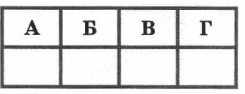 А. Тетрадь.  Б. Бумага.   В. Воздух.   Г. Вода.Назовите  слово, обозначающее физическое явление.А. Алюминий.    Б.   Ложка.   В. Секунда.  Г. Кипение	Как изучают явления?                                            Измерения    гипотеза      выводыФронтальный опытПеренос жидкости из одного сосуда в другой.Цель опыта: найти способ переноса жидкости из одного сосуда в другой, не касаясь этих сосудов.Приборы и материалы: сосуд с водой, пустой сосуд ( вместимостью меньше) и стеклянная трубка.Задание: перенести воду из одного сосуда в другой, не касаясь их.Урок № 2 «Физические величины. Измерение физических величин. Точность и погрешность измерений».Что значит измерить физическую величину?____________________________________________________________________________________________________________________________________________________высота	масса	____________	______________Международная система единиц СИОсновные единицыДлина- __________ ( 1 м)Время -_____________ (1 с)Масса- ______________ (1 кг)Физический прибор___________________________________________________________________________________________________________Для того чтобы определить цену деления, необходимо:-_____________________________________________________________________________________________________________________________-_______________________________________________________________________________________________________________________________Определите цену деления следующих приборов: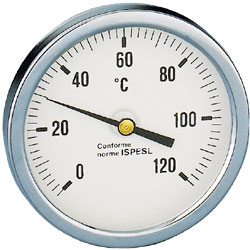 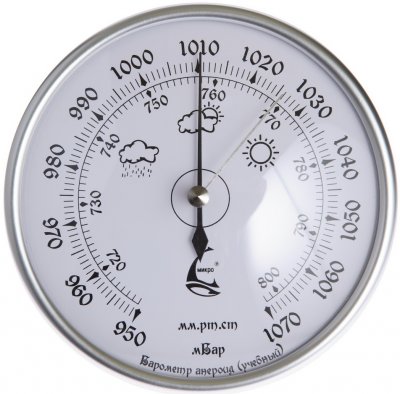 ЦД=____________________     ЦД=_______________________________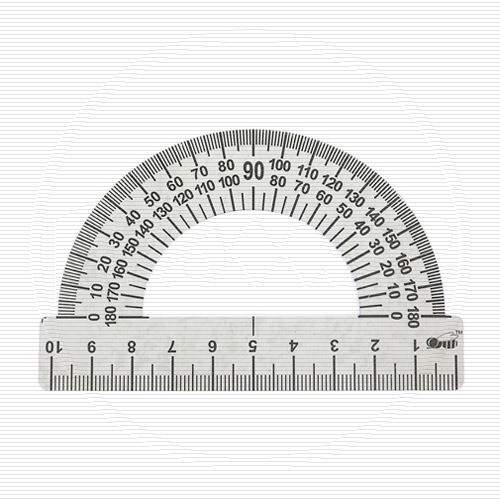 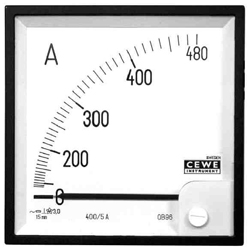 ЦД=_____________________    ЦД= ______________________________ЦД=________________________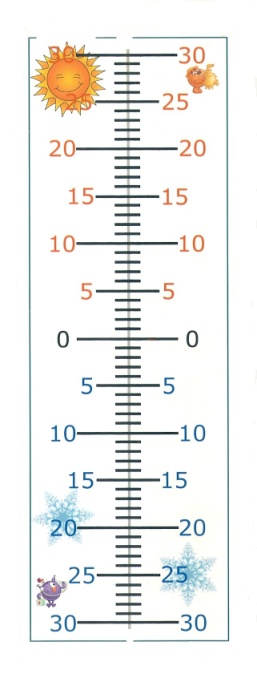 	Определите цену деления: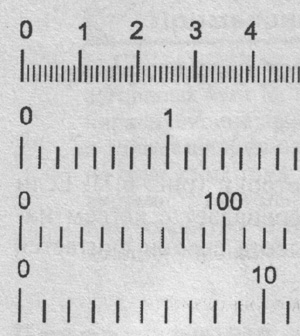              	1. ___________________________1.	2. ___________________________	3.____________________________	4.___________________________В физике допускаемую при измерении неточность называют ________________________________________________________________Чем __________ цена деления, тем ___________ точность измерения.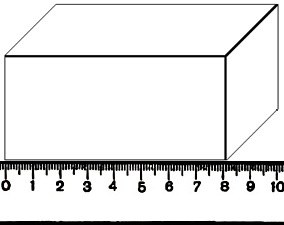 Запишите длину стороны с учетом погрешности измерений._____________________________________Урок № 3 Лабораторная работа № 1«Определение цены деления измерительного прибора».Цели: научиться обращаться с физическим оборудованием, производить измерения объёма жидкости.Приборы и материалы: мензурка, стакан, колба, окрашенная водаЗадание: рассчитать цену деления мензурки ____________________________вычислить абсолютную погрешность измерения  ( она равна половине цены деления)_________________________________________определить вместимость мензурки Vопыт_ ____________________________________________________________________________________________________________________________с помощью воды и мензурки определить вместимости стакана и колбы Vопыт результаты записать с учётом погрешности измерения V = Vопыт  , результаты занести в таблицу.РезультатыВыводы: ________________________________________________________________________________________________________________________________________________________________________________________________________________________________________________________________________________________________________________________________________________________________________________________________________________________________________________________________________________________________________________________________________________________________________________________Дополнительное заданиеКакой множитель означают приставки мега-, санти-, деци-?____________________________________________________Запишите в стандартном виде : 100; 6400000; 0,00032.100=___________6400000=__________0,00032=________Тел, имеющих разный объем, но одинаковую форму.Тел, имеющих разную форму, но одинаковый объем.Механическиетепловыезвуковыемагнитныеоптическиеэлектрические№ опытаНазвание сосудаОбъем жидкости, см3Вместимость сосуда, см31Стакан2Колба